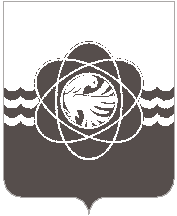 П О С Т А Н О В Л Е Н И Еот  27.07.2023  № 719Руководствуясь Гражданским кодексом РФ, Федеральным законом              от 06.10.2003 № 131-ФЗ «Об общих принципах организации местного самоуправления в Российской Федерации», Уставом муниципального образования «город Десногорск» Смоленской области, постановлением Администрации муниципального образования «город Десногорск» Смоленской области от 12.09.2017 № 900 «Об изменении типа муниципального казённого учреждения «Управление по делам гражданской обороны и чрезвычайным ситуациям» муниципального образования «город Десногорск» Смоленской области (в ред. от 17.11.2017 № 1145)Администрация муниципального образования «город Десногорск» Смоленской области постановляет:	1. Утвердить Устав муниципального бюджетного учреждения «Управление по делам гражданской обороны и чрезвычайным ситуация» муниципального образования «город Десногорск» Смоленской области в новой редакции (прилагается).2. Начальнику муниципального бюджетного учреждения «Управление по делам гражданской обороны и чрезвычайным ситуация» муниципального образования «город Десногорск» Смоленской области (С.А. Хазов) осуществить необходимые юридические действия, связанные с государственной регистрацией Устава.3. Отделу информационных технологий и связи с общественностью         (Е.О. Таистова) разместить настоящее постановление на официальном сайте Администрации муниципального образования «город Десногорск» Смоленской области в информационно-телекоммуникационной сети «Интернет».4. Контроль исполнения настоящего постановления возложить на заместителя Главы муниципального образования - председателя комитета по городскому хозяйству и промышленному комплексу Администрации муниципального образования «город Десногорск» Смоленской области              А.В. Соловьёва и начальника Муниципального бюджетного учреждения «Управление по делам гражданской обороны и чрезвычайным ситуациям» муниципального образования «город Десногорск» Смоленской области             С.А. Хазова.Врип Главы муниципального образования«город Десногорск» Смоленской области                                    З.В. Бриллиантова                                       Об утверждении  Устава муниципального бюджетного учреждения «Управление по делам гражданской обороны и чрезвычайным ситуациям муниципального образования «город Десногорск» Смоленской области в новой редакции